3rd Grade Non-Fiction MPI -Speaking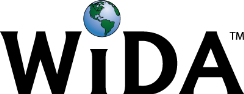 CONNECTION: MA Curriculum Frameworks listening and Speaking Standards Pre-k-5 Grade 3 #4: Report on a topic or text, tell a story, or recount an experience with appropriate facts and relevant, descriptive details, speaking clearly at an understandable pace. EXAMPLE CONTEXT FOR LANGUAGE USE: Giving an oral presentationCOGNITIVE FUNCTION: Students at all levels of English Language proficiency will synthesize non-fiction information to present.  COGNITIVE FUNCTION: Students at all levels of English Language proficiency will synthesize non-fiction information to present.  COGNITIVE FUNCTION: Students at all levels of English Language proficiency will synthesize non-fiction information to present.  COGNITIVE FUNCTION: Students at all levels of English Language proficiency will synthesize non-fiction information to present.  COGNITIVE FUNCTION: Students at all levels of English Language proficiency will synthesize non-fiction information to present.  COGNITIVE FUNCTION: Students at all levels of English Language proficiency will synthesize non-fiction information to present.  COGNITIVE FUNCTION: Students at all levels of English Language proficiency will synthesize non-fiction information to present.  DOMAIN: _Speaking_Level 1EnteringLevel 2EmergingLevel 3DevelopingLevel 4ExpandingLevel 5BridgingLevel 6 - Reaching DOMAIN: _Speaking_Describe non-fiction information using pictures, practiced words and phrases, teacher and peer support, and gestures.Student reads or memorizes 3 short sentences on their topic. “Trees are big.  Trees are green.  Birds live in trees.”Describe non-fiction information using pictures, short words and phrases, teacher and peer support, and gestures.Student reads or memorizes 5 simple sentences on their topic. “Trees are big and small.  Trees are green.  Wood comes from trees.  Animals live in trees. Trees help people breathe.Summarize  and report on non-fiction information using teacher and peer support, practice, notes, pre-determined questions, pictures Student presents 2 paragraphs of information orally with some expression.  Answers 1 predetermined  question on the topic.Analyze non-fiction information using peer support, practice with presentation, notes, and pictures. Student presents 3 paragraphs of information orally with expression.  Answers 2 questions on the topic.Analyze non-fiction information using peer support, practice with presentation and questions, and pictures. Student presents at least 4 paragraphs of information orally with expression.  Answers at least 3 questions on the topic.Level 6 - Reaching TOPIC-RELATED LANGUAGE: Students at all levels of English Language proficiency interact with grade level words and expressions such as: linking words and phrases, introductory and concluding statements, and definitions.TOPIC-RELATED LANGUAGE: Students at all levels of English Language proficiency interact with grade level words and expressions such as: linking words and phrases, introductory and concluding statements, and definitions.TOPIC-RELATED LANGUAGE: Students at all levels of English Language proficiency interact with grade level words and expressions such as: linking words and phrases, introductory and concluding statements, and definitions.TOPIC-RELATED LANGUAGE: Students at all levels of English Language proficiency interact with grade level words and expressions such as: linking words and phrases, introductory and concluding statements, and definitions.TOPIC-RELATED LANGUAGE: Students at all levels of English Language proficiency interact with grade level words and expressions such as: linking words and phrases, introductory and concluding statements, and definitions.TOPIC-RELATED LANGUAGE: Students at all levels of English Language proficiency interact with grade level words and expressions such as: linking words and phrases, introductory and concluding statements, and definitions.TOPIC-RELATED LANGUAGE: Students at all levels of English Language proficiency interact with grade level words and expressions such as: linking words and phrases, introductory and concluding statements, and definitions.